ВІДБУЛАСЯ ДЕРЖАВНА АТЕСТАЦІЯ ІЗЮМСЬКОЇ ЗАГАЛЬНООСВІТНЬОЇ ШКОЛИ І-ІІІ СТУПЕНІВ № 12 ІЗЮМСЬКОЇ МІСЬКОЇ РАДИ ХАРКІВСЬКОЇ ОБЛАСТІ4 груд. 2015Відповідно до законів України «Про освіту», «Про загальну середню освіту», Положення про загальноосвітній навчальний заклад, затверджене постановою Кабінету Міністрів України від 27 серпня 2010 р. № 778.

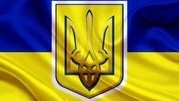 Відбулася державна атестаціяІзюмської загальноосвітньої школи І-ІІІ ступенів № 12Ізюмської міської ради Харківської областіВідповідно до  законів України «Про освіту», «Про загальну середню освіту», Положення про загальноосвітній навчальний заклад, затверджене постановою Кабінету Міністрів України від 27 серпня 2010 р. № 778, Порядку державної атестації дошкільних, загальноосвітніх, позашкільних навчальних закладів, затвердженого наказом Міністерства освіти і науки України від 30.01.2015 року № 67, зареєстрованого  в  Міністерстві  юстиції  України  14  лютого  2015  року   за   № 173/26618,  на  виконання   наказу Головного управління освіти і науки Харківської обласної державної адміністрації від 13.01.2009 № 3 «Про організацію державної атестації навчальних закладів Харківської області», наказів відділу освіти Ізюмської міської ради Харківської області   від 24.01.2014 № 30 «Про затвердження плану проведення державної  атестації навчальних закладів міста Ізюму на 2014-2023 роки» та від 05.10.2015 № 261 «Про проведення державної атестації Ізюмської загальноосвітньої школи І-ІІІ ступенів № 12 Ізюмської міської ради Харківської області» в період з 09 листопада  2015 року по       27 листопада 2015 року була проведена атестаційна експертиза Ізюмської загальноосвітньої школи І-ІІІ ступенів № 12 Ізюмської міської ради Харківської області.На підставі висновку атестаційної комісії відділу освіти Ізюмської міської ради (протокол № 2 від 26.11.2015) прийнято рішення про визнання Ізюмської загальноосвітньої школт І-ІІІ ступенів  № 12 Ізюмської міської ради Харківської області атестованою з правом надання початкової загальної освіти, базової загальної середньої освіти, повної загальної середньої освіти з  видачею документів про освіту державного зразка про відповідний рівень освіти.Головний спеціаліст відділу освіти   В.Мартинов